………………………………………………… r.         (miejscowość, data)	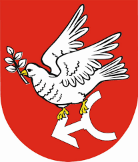 STAROSTWO POWIATOWE W GOLUBIU-DOBRZYNIU PLAC 1000-LECIA 2587-400 GOLUB-DOBRZYŃWNIOSEKo udzielenie licencji na wykonywanie krajowego transportu drogowego w zakresie przewozu osób Oznaczenie przedsiębiorcy, jego adres i siedziba albo miejsce zamieszkania:……………………………………………………………………………………………………………….………………………………………………………………………………………………………………….…………………………………………………………………………………………………………………….…………………………………………………………………………….……………………………………Informacja o wpisie do Centralnej Ewidencji i Informacji o Działalności Gospodarczej (CEIDG) albo numer w Rejestrze Przedsiębiorców w Krajowym Rejestrze Sądowym (KRS), jeżeli są wymagane:   .……………………………………………………..………………………………………………………….Numer Identyfikacji Podatkowej (NIP) : …………………………………………………………….Określenie rodzaju i zakresu transportu drogowego: …………………………………………….Określenie czasu, na który licencja ma być udzielona:       od 2 lat do 15 lat                         powyżej 15 lat do 30 lat                      powyżej 30 lat do 50 latOkreślenie rodzaju i liczby pojazdów samochodowych, które będą wykorzystywane do wykonywania transportu drogowego: Do wniosku o udzielenie licencji na wykonywanie krajowego transportu drogowego w zakresie przewozu osób samochodem osobowym lub pojazdem samochodowym przeznaczonym konstrukcyjnie do przewozu powyżej 7 i nie więcej niż 9 osób łącznie z kierowcą należy dołączyć:Oświadczenie członków organu zarządzającego osoby prawnej, osoby zarządzającej spółką jawną lub komandytową, a w przypadku innego przedsiębiorcy – osoby prowadzącej działalność gospodarczą, że spełnia wymóg dobrej reputacji, o którym mowa w art. 5c ust. 1 pkt 1 ustawy                                o transporcie drogowym;Zaświadczenie o niekaralności opatrzone datą nie wcześniejszą niż miesiąc przed złożeniem wniosku, potwierdzające, że odpowiednio przedsiębiorca osobiście wykonujący przewozy, zatrudnieni przez niego kierowcy oraz osoby niezatrudnione przez przedsiębiorcę, lecz wykonujące osobiście przewóz na jego rzecz, spełniają warunki, o których mowa w art. 5c ust. 1 pkt 4 ustawy                      o transporcie drogowym;Wykaz pojazdów zawierający następujące informacje:markę, typ,rodzaj/przeznaczenie, numer rejestracyjny,numer VIN,wskazanie rodzaju tytułu prawnego do dysponowania pojazdem;Dowód uiszczenia opłaty za wydanie licencji i wypisów z tej licencji; Pełnomocnictwo (tylko gdy strona działa przez ustawowego lub statutowego przedstawiciela).Wszelkie zmiany danych zawartych we wniosku o udzielenie licencji należy zgłaszać na piśmie lub w postaci dokumentu elektronicznego do starosty, który udzielił licencji, w terminie do 28 dni od dnia powstania zmian. Jeżeli powyższe zmiany obejmują dane zawarte w licencji, należy złożyć do starostwa wniosek o zmianę treści licencji.				                                       …………………………………………………            			                                                                               (podpis składającego wniosek)Dodatkowo wyrażam zgodę /nie wyrażam zgody* na przetwarzanie moich danych dodatkowych tj. nr telefonu ……………………………..……………….w celu realizacji zadania, którego dotyczy wniosek, zgodnie z rozporządzeniem Parlamentu Europejskiego i Rady (UE) 2016/679 z dnia 27 kwietnia 2016 r. w sprawie ochronie osób fizycznych w związku z przetwarzaniem danych osobowych i w sprawie swobodnego przepływu takich danych oraz uchylenia dyrektywy 95/46/WE (ogólne rozporządzenie o ochronie danych). *niepotrzebne skreślić      …………………………………………………         				                        	        (podpis składającego wniosek)Rodzaj pojazduLiczbaSamochód osobowy Pojazd samochodowy przeznaczony konstrukcyjnie do przewozu powyżej 7 i nie więcej niż 9 osób łączniez kierowcą Określenie liczby wypisów z licencji:……………… szt.ADNOTACJE URZĘDOWEW dniu ……………......…… udzielono licencji na wykonywanie krajowego transportu drogowego w zakresie przewozu osób nr ……………………..…………  nr druku …………..………………….  Data i podpis: ………………………………….                                                       ……………………………………………POTWIERDZENIE ODBIORUPotwierdzam odbiór licencji nr ………………………………  nr druku ……………………………….W dniu …………………………………                                                                                               ………..……….……………………………………………….                                                                                                                         (czytelny podpis)